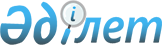 Кентау қалалық мәслихатының 2012 жылғы 21 желтоқсандағы № 71 "2013-2015 жылдарға арналған қалалық бюджет туралы" шешіміне өзгерістер енгізу туралы
					
			Күшін жойған
			
			
		
					Оңтүстік Қазақстан облысы Кентау қалалық мәслихатының 2013 жылғы 31 мамырдағы № 91 шешімі. Оңтүстік Қазақстан облысының әділет департаментімен 2013 жылғы 11 маусымда № 2306 болып тіркелді. Қолданылу мерзімінің аяқталуына байланысты күші жойылды - (Оңтүстік Қазақстан облысы Кентау қалалық мәслихатының 2014 жылғы 16 қаңтардағы № 06-13/10 хатымен)      Ескерту. Қолданылу мерзімінің аяқталуына байланысты күші жойылды - (Оңтүстік Қазақстан облысы Кентау қалалық мәслихатының 16.01.2014 № 06-13/10 хатымен).

      Қазақстан Республикасының 2008 жылғы 4 желтоқсандағы Бюджет кодексінің 109-бабының 5-тармағына, «Қазақстан Республикасындағы жергілікті мемлекеттік басқару және өзін-өзі басқару туралы» Қазақстан Республикасының 2001 жылғы 23 қаңтардағы Заңының 6-бабының 1-тармағының 1) тармақшасына және Оңтүстік Қазақстан облыстық мәслихатының 2013 жылғы 15 мамырдағы № 13/115-V «Оңтүстік Қазақстан облыстық мәслихатының 2012 жылғы 7 желтоқсандағы № 9/71-V «2013-2015 жылдарға арналған облыстық бюджет туралы» шешіміне өзгерістер мен толықтырулар енгізу туралы» Нормативтік құқықтық актілерді мемлекеттік тіркеу тізілімінде № 2291 тіркелген шешіміне сәйкес, Кентау қалалық мәслихаты ШЕШТІ:



      1. Кентау қалалық мәслихатының 2012 жылғы 21 желтоқсандағы № 71 «2013-2015 жылдарға арналған қалалық бюджет туралы» (Нормативтік құқықтық актілерді мемлекеттік тіркеу тізілімінде 2201 нөмірімен тіркелген, 2013 жылғы 19 қаңтардағы «Кентау шұғыласы» газетінде жарияланған) шешіміне мынадай өзгерістер енгізілсін:



      1-тармақ жаңа редакцияда жазылсын:

      «1. Кентау қаласының 2013-2015 жылдарға арналған қалалық бюджеті тиісінше 1-қосымшаға сәйкес, оның ішінде 2013 жылға мынадай көлемде бекiтiлсiн:

      1) кiрiстер – 6 459 126 мың теңге, оның iшiнде:

      салықтық түсiмдер – 520 695 мың теңге;

      салықтық емес түсiмдер – 10 708 мың теңге;

      негізгі капиталды сатудан түсетін түсімдер – 9 025 мың теңге;

      трансферттер түсiмi – 5 918 698 мың теңге;

      2) шығындар – 6 523 700 мың теңге;

      3) таза бюджеттiк кредиттеу – 4 437 мың теңге, оның ішінде:

      бюджеттік кредиттер – 5 193 мың теңге;

      бюджеттік кредиттерді өтеу – 756 мың теңге;

      4) қаржы активтерімен операциялар бойынша сальдо – 0 теңге, оның ішінде:

      қаржы активтерін сатып алу – 0 теңге;

      мемлекеттің қаржы активтерін сатудан түсетін түсімдер – 0 теңге;

      5) бюджет тапшылығы (профициті) – - 69 011 мың теңге;

      6) бюджет тапшылығын қаржыландыру (профицитін пайдалану) – 69 011 мың теңге, оның ішінде:

      қарыздар түсімі – 5 193 мың теңге;

      қарыздарды өтеу – 756 мың теңге;

      бюджет қаражатының пайдаланылатын қалдықтары – 64 574 мың теңге».



      Аталған шешімнің 1, 2, 6 қосымшалары осы шешімнің 1, 2, 3 қосымшаларына сәйкес жаңа редакцияда жазылсын.



      2. Осы шешім 2013 жылдың 1 қаңтарынан бастап қолданысқа енгізіледі.      Қалалық мәслихатының сессия төрағасы       Е.Жұмашев      Қалалық мәслихат хатшысының

      міндетін атқарушы                          Ы.Молдалиев

Кентау қалалық мәслихатының

2013 жылдың 31 мамырдағы № 91 шешіміне

1-қосымшаКентау қалалық мәслихатының

2012 жылдың 21 желтоқсандағы № 71 шешіміне

1-қосымша 2013 жылға арналған қалалық бюджет

Кентау қалалық мәслихатының

2013 жылдың 31 мамырдағы № 91 шешіміне

2-қосымшаКентау қалалық мәслихатының

2012 жылдың 21 желтоқсандағы 71 шешіміне

2-қосымша 2014 жылға арналған қалалық бюджет

Кентау қалалық мәслихатының

2013 жылғы 31 мамырдағы № 91 шешіміне

3-қосымшаКентау қалалық мәслихатының

2012 жылғы 21 желтоқсандағы № 71 шешіміне

6-қосымша Кентау қаласы ауылдарының 2013 жылға арналған бюджеттік бағдарламалары
					© 2012. Қазақстан Республикасы Әділет министрлігінің «Қазақстан Республикасының Заңнама және құқықтық ақпарат институты» ШЖҚ РМК
				СанатыСанатыСанатыАтауыСомасы, мың теңгеСыныбыСыныбыСыныбыСомасы, мың теңгеIшкi сыныбыIшкi сыныбыСомасы, мың теңге111231. Кірістер6 459 1261Салықтық түсімдер520 69501Табыс салығы208 5592Жеке табыс салығы208 55903Әлеуметтiк салық152 5681Әлеуметтік салық152 56804Меншiкке салынатын салықтар123 4051Мүлiкке салынатын салықтар40 3233Жер салығы30 3354Көлiк құралдарына салынатын салық52 5225Бірыңғай жер салығы22505Тауарларға, жұмыстарға және қызметтерге салынатын iшкi салықтар27 3112Акциздер2 7133Табиғи және басқа ресурстарды пайдаланғаны үшiн түсетiн түсiмдер11 4464Кәсiпкерлiк және кәсiби қызметтi жүргiзгенi үшiн алынатын алымдар12 0205Ойын бизнесіне салық1 13208Заңдық мәнді іс-әрекеттерді жасағаны және (немесе) оған уәкілеттігі бар мемлекеттік органдар немесе лауазымды адамдар құжаттар бергені үшін алынатын міндетті төлемдер8 8521Мемлекеттік баж8 8522Салықтық емес түсiмдер10 70801Мемлекет меншігінен түсетін түсімдер3 2705Мемлекет меншігіндегі мүлікті жалға беруден түсетін кірістер3 27006Басқа да салықтық емес түсiмдер7 4381Басқа да салықтық емес түсiмдер7 4383Негізгі капиталды сатудан түсетін түсімдер9 02503Жердi және материалдық емес активтердi сату9 0251Жерді сату9 0254Трансферттер түсімі5 918 69802Мемлекеттiк басқарудың жоғары тұрған органдарынан түсетiн трансферттер5 918 6982Облыстық бюджеттен түсетiн трансферттер5 918 698Функционалдық топФункционалдық топФункционалдық топФункционалдық топФункционалдық топСомасы, мың теңгеКіші функцияКіші функцияКіші функцияКіші функцияСомасы, мың теңгеБюджеттік бағдарлама әкімшісіБюджеттік бағдарлама әкімшісіБюджеттік бағдарлама әкімшісіСомасы, мың теңгеБағдарламаБағдарламаСомасы, мың теңгеАтауыСомасы, мың теңге2. Шығындар6 523 700 01Жалпы сипаттағы мемлекеттiк қызметтер162 575 1Мемлекеттiк басқарудың жалпы функцияларын орындайтын өкiлдi, атқарушы және басқа органдар131 201 112Аудан (облыстық маңызы бар қала) мәслихатының аппараты13 709 001Аудан (облыстық маңызы бар қала) мәслихатының қызметін қамтамасыз ету жөніндегі қызметтер13 709 122Аудан (облыстық маңызы бар қала) әкімінің аппараты50 723 001Аудан (облыстық маңызы бар қала) әкімінің қызметін қамтамасыз ету жөніндегі қызметтер50 628 003Мемлекеттік органның күрделі шығыстары95 123Қаладағы аудан, аудандық маңызы бар қала, кент, ауыл (село), ауылдық (селолық) округ әкімінің аппараты66 769 001Қаладағы аудан, аудандық маңызы бар қаланың, кент, ауыл (село), ауылдық (селолық) округ әкімінің қызметін қамтамасыз ету жөніндегі қызметтер64 564 022Мемлекеттік органдардың күрделі шығыстары2 205 2Қаржылық қызмет1 493 459Ауданның (облыстық маңызы бар қаланың) экономика және қаржы бөлімі1 493 003Салық салу мақсатында мүлікті бағалауды жүргізу1 090010Жекешелендіру, коммуналдық меншікті басқару, жекешелендіруден кейінгі қызмет және осыған байланысты дауларды реттеу150011Коммуналдық меншікке түскен мүлікті есепке алу, сақтау, бағалау және сату2539Жалпы сипаттағы өзге де мемлекеттiк қызметтер29 881 459Ауданның (облыстық маңызы бар қаланың) экономика және қаржы бөлімі29 881 001Ауданның (облыстық маңызы бар қаланың) экономикалық саясаттың қалыптастыру мен дамыту, мемлекеттік жоспарлау, бюджеттік атқару және коммуналдық меншігін басқару саласындағы мемлекеттік саясатты іске асыру жөніндегі қызметтер29 259 015Мемлекеттік органның күрделі шығыстары622 02Қорғаныс19 428 1Әскери мұқтаждар6 992 122Аудан (облыстық маңызы бар қала) әкімінің аппараты6 992 005Жалпыға бірдей әскери міндетті атқару шеңберіндегі іс-шаралар6 9922Төтенше жағдайлар жөнiндегi жұмыстарды ұйымдастыру12 436122Аудан (облыстық маңызы бар қала) әкімінің аппараты12 436006Аудан (облыстық маңызы бар қала) ауқымындағы төтенше жағдайлардың алдын алу және оларды жою11 922007Аудандық (қалалық) ауқымдағы дала өрттерінің, сондай-ақ мемлекеттік өртке қарсы қызмет органдары құрылмаған елдi мекендерде өрттердің алдын алу және оларды сөндіру жөніндегі іс-шаралар51403Қоғамдық тәртіп, қауіпсіздік, құқықтық, сот, қылмыстық-атқару қызметі3 729 1Құқық қорғау қызметi3 729 458Ауданның (облыстық маңызы бар қаланың) тұрғын үй-коммуналдық шаруашылығы, жолаушылар көлігі және автомобиль жолдары бөлімі3 729 021Елдi мекендерде жол жүрісі қауiпсiздiгін қамтамасыз ету3 72904Бiлiм беру3 955 393 1Мектепке дейiнгi тәрбие және оқыту552 998 123Қаладағы аудан, аудандық маңызы бар қала, кент, ауыл (село), ауылдық (селолық) округ әкімінің аппараты76 753 004Мектепке дейінгі тәрбие ұйымдарының қызметін қамтамасыз ету40 633 041Мектепке дейінгі білім беру ұйымдарында мемлекеттік білім беру тапсырысын іске асыруға36 120 464Ауданның (облыстық маңызы бар қаланың) білім бөлімі476 245 009Мектепке дейінгі тәрбие ұйымдарының қызметін қамтамасыз ету181 466040Мектепке дейінгі білім беру ұйымдарында мемлекеттік білім беру тапсырысын іске асыруға294 7792Бастауыш, негізгі орта және жалпы орта білім беру2 087 647 123Қаладағы аудан, аудандық маңызы бар қала, кент, ауыл (село), ауылдық (селолық) округ әкімінің аппараты5 121 005Ауылдық (селолық) жерлерде балаларды мектепке дейін тегін алып баруды және кері алып келуді ұйымдастыру5 121 464Ауданның (облыстық маңызы бар қаланың) білім бөлімі2 082 526 003Жалпы білім беру1 997 342 006Балаларға қосымша білім беру 85 184 9Бiлiм беру саласындағы өзге де қызметтер1 314 748464Ауданның (облыстық маңызы бар қаланың) білім бөлімі190 613001Жергілікті деңгейде білім беру саласындағы мемлекеттік саясатты іске асыру жөніндегі қызметтер7 938005Ауданның (облыстық маңызы бар қаланың) мемлекеттік білім беру мекемелер үшін оқулықтар мен оқу-әдiстемелiк кешендерді сатып алу және жеткізу33 728007Аудандық (қалалалық) ауқымдағы мектеп олимпиадаларын және мектептен тыс іс-шараларды өткiзу424015Жетім баланы (жетім балаларды) және ата-аналарының қамқорынсыз қалған баланы (балаларды) күтіп-ұстауға асыраушыларына ай сайынғы ақшалай қаражат төлемдері28 387020Үйде оқытылатын мүгедек балаларды жабдықпен, бағдарламалық қамтыммен қамтамасыз ету 10 987067Ведомстволық бағыныстағы мемлекеттік мекемелерінің және ұйымдарының күрделі шығыстары109 149467Ауданның (облыстық маңызы бар қаланың) құрылыс бөлімі1 124 135037Білім беру объектілерін салу және реконструкциялау1 124 13505Денсаулық сақтау82 9Денсаулық сақтау саласындағы өзге де қызметтер82 123Қаладағы аудан, аудандық маңызы бар қала, кент, ауыл (село), ауылдық (селолық) округ әкімінің аппараты82 002Ерекше жағдайларда сырқаты ауыр адамдарды дәрігерлік көмек көрсететін ең жақын денсаулық сақтау ұйымына жеткізуді ұйымдастыру8206Әлеуметтiк көмек және әлеуметтiк қамсыздандыру333 121 2Әлеуметтiк көмек304 782 451Ауданның (облыстық маңызы бар қаланың) жұмыспен қамту және әлеуметтік бағдарламалар бөлімі302 683 002Еңбекпен қамту бағдарламасы27 222 004Ауылдық жерлерде тұратын денсаулық сақтау, білім беру, әлеуметтік қамтамасыз ету, мәдениет, спорт және ветеринар мамандарына отын сатып алуға Қазақстан Республикасының заңнамасына сәйкес әлеуметтік көмек көрсету6 498 005Мемлекеттік атаулы әлеуметтік көмек3 600006Тұрғын үй көмегі38 245007Жергiлiктi өкiлеттi органдардың шешiмi бойынша мұқтаж азаматтардың жекелеген топтарына әлеуметтiк көмек17 923010Үйден тәрбиеленіп оқытылатын мүгедек балаларды материалдық қамтамасыз ету1 433014Мұқтаж азаматтарға үйде әлеуметтiк көмек көрсету31 651 01618 жасқа дейінгі балаларға мемлекеттік жәрдемақылар146 313 017Мүгедектерді оңалту жеке бағдарламасына сәйкес, мұқтаж мүгедектерді міндетті гигиеналық құралдармен және ымдау тілі мамандарының қызмет көрсетуін, жеке көмекшілермен қамтамасыз ету29 798 464Ауданның (облыстық маңызы бар қаланың) білім бөлімі2 099 008Жергілікті өкілдік органдардың шешімі бойынша білім беру ұйымдарының күндізгі оқу нысанында білім алушылар мен тәрбиеленушілерді қоғамдық көлікте (таксиден басқа) жеңілдікпен жол жүру түрінде әлеуметтік қолдау2 099 9Әлеуметтiк көмек және әлеуметтiк қамтамасыз ету салаларындағы өзге де қызметтер28 339 451Ауданның (облыстық маңызы бар қаланың) жұмыспен қамту және әлеуметтік бағдарламалар бөлімі28 339 001Жергілікті деңгейде халық үшін әлеуметтік бағдарламаларды жұмыспен қамтуды қамтамасыз етуді іске асыру саласындағы мемлекеттік саясатты іске асыру жөніндегі қызметтер26 177 011Жәрдемақыларды және басқа да әлеуметтік төлемдерді есептеу, төлеу мен жеткізу бойынша қызметтерге ақы төлеу1 600021Мемлекеттік органның күрделі шығыстары56207Тұрғын үй-коммуналдық шаруашылық1 308 160 1Тұрғын үй шаруашылығы26 461458Ауданның (облыстық маңызы бар қаланың) тұрғын үй-коммуналдық шаруашылығы, жолаушылар көлігі және автомобиль жолдары бөлімі19 097002Мемлекеттiк қажеттiлiктер үшiн жер учаскелерiн алып қою, соның iшiнде сатып алу жолымен алып қою және осыған байланысты жылжымайтын мүлiктi иелiктен айыру1 452003Мемлекеттік тұрғын үй қорының сақталуын үйымдастыру1 145 031Кондоминиум объектісіне техникалық паспорттар дайындау1 500 033Инженерлік - коммуникациялық инфрақұрылымды жобалау, дамыту, жайластыру және (немесе) сатып алу15 000 467Ауданның (облыстық маңызы бар қаланың) құрылыс бөлімі7 364 003Мемлекеттік коммуналдық тұрғын үй қорының тұрғын үйін жобалау, салу және (немесе) сатып алу7 364 2Коммуналдық шаруашылық1 185 586 123Қаладағы аудан, аудандық маңызы бар қала, кент, ауыл (село), ауылдық (селолық) округ әкімінің аппараты3 000 014Елді мекендерді сумен жабдықтауды ұйымдастыру3 000 458Ауданның (облыстық маңызы бар қаланың) тұрғын үй-коммуналдық шаруашылығы, жолаушылар көлігі және автомобиль жолдары бөлімі1 182 444 012Сумен жабдықтау және су бөлу жүйесінің қызмет етуі3 000 029Сумен жабдықтау және су бұру жүйелерін дамыту1 024 614 058Елді мекендердегі сумен жабдықтау және су бұру жүйелерін дамыту154 830 467Ауданның (облыстық маңызы бар қаланың) құрылыс бөлімі142 006Сумен жабдықтау және су бұру жүйесін дамыту142 3Елді-мекендерді көркейту96 113123Қаладағы аудан, аудандық маңызы бар қала, кент, ауыл (село), ауылдық (селолық) округ әкімінің аппараты12 231 008Елді мекендерде көшелерді жарықтандыру3 028 009Елді мекендердің санитариясын қамтамасыз ету2 202 010Жерлеу орындарын күтіп-ұстау және туысы жоқ адамдарды жерлеу2 540 011Елді мекендерді абаттандыру мен көгалдандыру4 461 458Ауданның (облыстық маңызы бар қаланың) тұрғын үй-коммуналдық шаруашылығы, жолаушылар көлігі және автомобиль жолдары бөлімі83 882 015Елдi мекендердегі көшелердi жарықтандыру24 799016Елдi мекендердiң санитариясын қамтамасыз ету19 448017Жерлеу орындарын күтiп-ұстау және туысы жоқтарды жерлеу1 237018Елдi мекендердi абаттандыру және көгалдандыру38 39808Мәдениет, спорт, туризм және ақпараттық кеңістiк321 198 1Мәдениет саласындағы қызмет139 555 455Ауданның (облыстық маңызы бар қаланың) мәдениет және тілдерді дамыту бөлімі30 889 003Мәдени-демалыс жұмысын қолдау30 889467Ауданның (облыстық маңызы бар қаланың) құрылыс бөлімі108 666011Мәдениет объектілерін дамыту108 6662Спорт113 926 465Ауданның (облыстық маңызы бар қаланың) Дене шынықтыру және спорт бөлімі68 709 005Ұлттық және бұқаралық спорт түрлерін дамыту64 070 006Аудандық (облыстық маңызы бар қалалық) деңгейде спорттық жарыстар өткiзу1 099007Әртүрлi спорт түрлерi бойынша аудан (облыстық маңызы бар қала) құрама командаларының мүшелерiн дайындау және олардың облыстық спорт жарыстарына қатысуы3 540467Ауданның (облыстық маңызы бар қаланың) құрылыс бөлімі45 217008Cпорт және туризм объектілерін дамыту45 2173Ақпараттық кеңiстiк38 397 455Ауданның (облыстық маңызы бар қаланың) мәдениет және тілдерді дамыту бөлімі30 468 006Аудандық (қалалық) кiтапханалардың жұмыс iстеуi25 464007Мемлекеттік тілді және Қазақстан халықтарының басқа да тілдерін дамыту5 004456Ауданның (облыстық маңызы бар қаланың) ішкі саясат бөлімі7 929 002Газеттер мен журналдар арқылы мемлекеттік ақпараттық саясат жүргізу жөніндегі қызметтер4 373 005Телерадио хабарларын тарату арқылы мемлекеттік ақпараттық саясатты жүргізу жөніндегі қызметтер3 556 9Мәдениет, спорт, туризм және ақпараттық кеңiстiктi ұйымдастыру жөнiндегi өзге де қызметтер29 320 455Ауданның (облыстық маңызы бар қаланың) мәдениет және тілдерді дамыту бөлімі7 951 001Жергілікті деңгейде тілдерді және мәдениетті дамыту саласындағы мемлекеттік саясатты іске асыру жөніндегі қызметтер6 834 010Мемлекеттік органның күрделі шығыстары134 032Ведомстволық бағыныстағы мемлекеттік мекемелерінің және ұйымдарының күрделі шығыстары983 456Ауданның (облыстық маңызы бар қаланың) ішкі саясат бөлімі13 660 001Жергiлiктi деңгейде ақпарат, мемлекеттiлiктi нығайту және азаматтардың әлеуметтiк сенiмдiлiгiн қалыптастыру саласында мемлекеттiк саясатты iске асыру жөнiндегi қызметтер8 853 003Жастар саясаты саласында іс-шараларды іске асыру4 212006Мемлекеттік органның күрделі шығыстары185032Ведомстволық бағыныстағы мемлекеттік мекемелерінің және ұйымдарының күрделі шығыстары410465Ауданның (облыстық маңызы бар қаланың) Дене шынықтыру және спорт бөлімі7 709001Жергілікті деңгейде дене шынықтыру және спорт саласындағы мемлекеттік саясатты іске асыру жөніндегі қызметтер6 109032Ведомстволық бағыныстағы мемлекеттік мекемелерінің және ұйымдарының күрделі шығыстары1 600001Мемлекеттік органдарды материалдық-техникалық жарақтандыру009Отын-энергетикалық кешенi және жер қойнауын пайдалану190 0009Отын-энергетика кешені және жер қойнауын пайдалану саласындағы өзге де қызметтер190 000458Ауданның (облыстық маңызы бар қаланың) тұрғын үй-коммуналдық шаруашылығы, жолаушылар көлігі және автомобиль жолдары бөлімі190 000019Жылу-энергетикалық жүйені дамыту190 00010Ауыл, су, орман, балық шаруашылығы, ерекше қорғалатын табиғи аумақтар, қоршаған ортаны және жануарлар дүниесін қорғау, жер қатынастары43 039 1Ауыл шаруашылығы17 426 454Ауданның (облыстық маңызы бар қаланың) кәсіпкерлік және ауыл шаруашылығы бөлімі538 099Мамандардың әлеуметтік көмек көрсетуі жөніндегі шараларды іске асыру538 467Ауданның (облыстық маңызы бар қаланың) құрылыс бөлімі70 010Ауыл шаруашылығы объектілерін дамыту70 473Ауданның (облыстық маңызы бар қаланың) ветеринария бөлімі16 818 001Жергілікті деңгейде ветеринария саласындағы мемлекеттік саясатты іске асыру жөніндегі қызметтер8 668 003Мемлекеттік органның күрделі шығыстары 130 005Мал көмінділерінің (биотермиялық шұңқырлардың) жұмыс істеуін қамтамасыз ету982006Ауру жануарларды санитарлық союды ұйымдастыру396 007Қаңғыбас иттер мен мысықтарды аулауды және жоюды ұйымдастыру1976008Алып қойылатын және жойылатын ауру жануарлардың, жануарлардан алынатын өнімдер мен шикізаттың құнын иелеріне өтеу404 009Жануарлардың энзоотиялық аурулары бойынша ветеринариялық іс-шараларды жүргізу4 262 6Жер қатынастары8 996 463Ауданның (облыстық маңызы бар қаланың) жер қатынастары бөлімі8 996 001Аудан (облыстық маңызы бар қала) аумағында жер қатынастарын реттеу саласындағы мемлекеттік саясатты іске асыру жөніндегі қызметтер8 996 9Ауыл, су, орман, балық шаруашылығы және қоршаған ортаны қорғау мен жер қатынастары саласындағы өзге де қызметтер16 617 473Ауданның (облыстық маңызы бар қаланың) ветеринария бөлімі16 617 011Эпизоотияға қарсы іс-шаралар жүргізу16 617 11Өнеркәсіп, сәулет, қала құрылысы және құрылыс қызметі34 620 2Сәулет, қала құрылысы және құрылыс қызметі34 620 467Ауданның (облыстық маңызы бар қаланың) құрылыс бөлімі9 503 001Жергілікті деңгейде құрылыс саласындағы мемлекеттік саясатты іске асыру жөніндегі қызметтер9 503 468Ауданның (облыстық маңызы бар қаланың) сәулет және қала құрылысы бөлімі25 117 001Жергілікті деңгейде сәулет және қала құрылысы саласындағы мемлекеттік саясатты іске асыру жөніндегі қызметтер7 117 003Ауданның қала құрылысы даму аумағын және елді мекендердің бас жоспарлары схемаларын әзірлеу18 000 12Көлiк және коммуникация15 753 1Автомобиль көлiгi15 753 123Қаладағы аудан, аудандық маңызы бар қала, кент, ауыл (село), ауылдық (селолық) округ әкімінің аппараты8 326 013Аудандық маңызы бар қалаларда, кенттерде, ауылдарда (селоларда), ауылдық (селолық) округтерде автомобиль жолдарының жұмыс істеуін қамтамасыз ету8 326 458Ауданның (облыстық маңызы бар қаланың) тұрғын үй-коммуналдық шаруашылығы, жолаушылар көлігі және автомобиль жолдары бөлімі7 427 023Автомобиль жолдарының жұмыс істеуін қамтамасыз ету7 42713Басқалар95 633 9Басқалар95 633 123Қаладағы аудан, аудандық маңызы бар қала, кент, ауыл (село), ауылдық (селолық) округ әкімінің аппараты20 220040«Өңірлерді дамыту» Бағдарламасы шеңберінде өңірлерді экономикалық дамытуға жәрдемдесу бойынша шараларды іске іске асыру20 220454Ауданның (облыстық маңызы бар қаланың) кәсіпкерлік және ауыл шаруашылығы бөлімі14 993 001Жергілікті деңгейде кәсіпкерлік, өнеркәсіп және ауыл шаруашылығы саласындағы мемлекеттік саясатты іске асыру жөніндегі қызметтер13 943007Мемлекеттік органдардың күрделі шығыстары1 050458Ауданның (облыстық маңызы бар қаланың) тұрғын үй-коммуналдық шаруашылығы, жолаушылар көлігі және автомобиль жолдары бөлімі33 715 001Жергілікті деңгейде тұрғын үй-коммуналдық шаруашылығы, жолаушылар көлігі және автомобиль жолдары саласындағы мемлекеттік саясатты іске асыру жөніндегі қызметтер33 192 013Мемлекеттік органның күрделі шығыстары523 459Ауданның (облыстық маңызы бар қаланың) экономика және қаржы бөлімі26 705012Ауданның (облыстық маңызы бар қаланың) жергілікті атқарушы органының резерві26 70514Борышқа қызмет көрсету41Борышқа қызмет көрсету4459Ауданның (облыстық маңызы бар қаланың) экономика және қаржы бөлімі4021Жергілікті атқарушы органдардың облыстық бюджеттен қарыздар бойынша сыйақылар мен өзге де төлемдерді төлеу бойынша борышына қызмет көрсету415Трансферттер40 965 1Трансферттер40 965 459Ауданның (облыстық маңызы бар қаланың) экономика және қаржы бөлімі40 965 006Нысаналы пайдаланылмаған (толық пайдаланылмаған) трансферттерді қайтару35 282 024Мемлекеттік органдардың функцияларын мемлекеттік басқарудың төмен тұрған деңгейлерінен жоғарғы деңгейлерге беруге байланысты жоғары тұрған бюджеттерге берілетін ағымдағы нысаналы трансферттер5 683 3. Таза бюджеттік кредиттеу4 437 Функционалдық топФункционалдық топФункционалдық топФункционалдық топФункционалдық топСомасы, мың теңгеКіші функцияКіші функцияКіші функцияКіші функцияСомасы, мың теңгеБюджеттік бағдарлама әкімшісіБюджеттік бағдарлама әкімшісіБюджеттік бағдарлама әкімшісіСомасы, мың теңгеБағдарламаБағдарламаСомасы, мың теңгеАтауыСомасы, мың теңгеБюджеттік кредиттер5 19310Ауыл, су, орман, балық шаруашылығы, ерекше қорғалатын табиғи аумақтар, қоршаған ортаны және жануарлар дүниесін қорғау, жер қатынастары5 193 1Ауыл шаруашылығы5 193 454Ауданның (облыстық маңызы бар қаланың) кәсіпкерлік және ауыл шаруашылығы бөлімі5 193 009Мамандарды әлеуметтік қолдау шараларын іске асыруға берілетін бюджеттік кредиттер5 193 СанатыСанатыСанатыАтауыСомасы, мың теңгеСыныбыСыныбыСыныбыСыныбыСомасы, мың теңгеІшкі сыныбыІшкі сыныбыІшкі сыныбыСомасы, мың теңгеЕрекшелігіЕрекшелігіСомасы, мың теңгеБюджеттік кредиттерді өтеу756 5Бюджеттік кредиттерді өтеу756 01Бюджеттік кредиттерді өтеу756 1Мемлекеттік бюджеттен берілген бюджеттік кредиттерді өтеу756 13Жеке тұлғаларға жергілікті бюджеттен берілген бюджеттік кредиттерді өтеу756 4. Қаржы активтерімен операциялар бойынша сальдо0Функционалдық топФункционалдық топФункционалдық топФункционалдық топФункционалдық топСомасы, мың теңгеКіші функцияКіші функцияКіші функцияКіші функцияСомасы, мың теңгеБюджеттік бағдарлама әкімшісіБюджеттік бағдарлама әкімшісіБюджеттік бағдарлама әкімшісіСомасы, мың теңгеБағдарламаБағдарламаСомасы, мың теңгеАтауыСомасы, мың теңгеҚаржы активтерін сатып алу013Басқалар09Басқалар0458Ауданның (облыстық маңызы бар қаланың) тұрғын үй-коммуналдық шаруашылығы, жолаушылар көлігі және автомобиль жолдары бөлімі0065Заңды тұлғалардың жарғылық капиталын қалыптастыру немесе ұлғайту0Мемлекеттің қаржы активтерін сатудан түсетін түсімдер05. Бюджеттің тапшылығы (профициті)-69 0116. Бюджет тапшылығын қаржыландыру (профицитін пайдалану)69 011СанатыСанатыСанатыСанатыАтауыСомасы, мың теңгеСыныбыСыныбыСыныбыСыныбыСомасы, мың теңгеІшкі сыныбыІшкі сыныбыІшкі сыныбыСомасы, мың теңгеЕрекшелігіЕрекшелігіСомасы, мың теңгеҚарыздар түсімі5 1937Қарыздар түсімі5 19301Мемлекеттік ішкі қарыздар5 1932Қарыз алу келісім-шарттары5 19303Ауданның (облыстық маңызы бар қаланың) жергілікті атқарушы органы алатын қарыздар5 193Функционалдық топФункционалдық топФункционалдық топФункционалдық топФункционалдық топСомасы, мың теңгеКіші функцияКіші функцияКіші функцияКіші функцияСомасы, мың теңгеБюджеттік бағдарлама әкімшісіБюджеттік бағдарлама әкімшісіБюджеттік бағдарлама әкімшісіСомасы, мың теңгеБағдарламаБағдарламаСомасы, мың теңгеАтауыСомасы, мың теңгеҚарыздарды өтеу75616Қарыздарды өтеу7561Қарыздарды өтеу756459Ауданның (облыстық маңызы бар қаланың) экономика және қаржы бөлімі756005Жергілікті атқарушы органның жоғары тұрған бюджет алдындағы борышын өтеу756Бюджет қаражатының пайдаланылатын қалдықтары64 574СанатыСанатыСанатыАтауыСомасы, мың теңгеСыныбыСыныбыСыныбыСомасы, мың теңгеIшкi сыныбыIшкi сыныбыСомасы, мың теңге111231. Кірістер4 329 3891Салықтық түсімдер555 51801Табыс салығы218 4062Жеке табыс салығы218 40603Әлеуметтiк салық164 7751Әлеуметтік салық164 77504Меншiкке салынатын салықтар133 2781Мүлiкке салынатын салықтар43 5493Жер салығы32 7634Көлiк құралдарына салынатын салық56 7235Бірыңғай жер салығы24305Тауарларға, жұмыстарға және қызметтерге салынатын iшкi салықтар29 4992Акциздер2 9303Табиғи және басқа ресурстарды пайдаланғаны үшiн түсетiн түсiмдер12 3624Кәсiпкерлiк және кәсiби қызметтi жүргiзгенi үшiн алынатын алымдар12 9845Ойын бизнесіне салық1 22308Заңдық мәнді іс-әрекеттерді жасағаны және (немесе) оған уәкілеттігі бар мемлекеттік органдар немесе лауазымды адамдар құжаттар бергені үшін алынатын міндетті төлемдер9 5601Мемлекеттік баж9 5602Салықтық емес түсiмдер11 56001Мемлекет меншігінен түсетін түсімдер3 5315Мемлекет меншігіндегі мүлікті жалға беруден түсетін кірістер3 53106Басқа да салықтық емес түсiмдер8 0291Басқа да салықтық емес түсiмдер8 0293Негізгі капиталды сатудан түсетін түсімдер9 74703Жердi және материалдық емес активтердi сату9 7471Жерді сату9 7474Трансферттер түсімі3 752 56402Мемлекеттiк басқарудың жоғары тұрған органдарынан түсетiн трансферттер3 752 5642Облыстық бюджеттен түсетiн трансферттер3 752 564Функционалдық топФункционалдық топФункционалдық топФункционалдық топФункционалдық топСомасы, мың теңгеКіші функцияКіші функцияКіші функцияКіші функцияСомасы, мың теңгеБюджеттік бағдарлама әкімшісіБюджеттік бағдарлама әкімшісіБюджеттік бағдарлама әкімшісіСомасы, мың теңгеБағдарламаБағдарламаСомасы, мың теңгеАтауыСомасы, мың теңге2. Шығындар4 329 389 01Жалпы сипаттағы мемлекеттiк қызметтер162 882 1Мемлекеттiк басқарудың жалпы функцияларын орындайтын өкiлдi, атқарушы және басқа органдар132 672 112Аудан (облыстық маңызы бар қала) мәслихатының аппараты14 002 001Аудан (облыстық маңызы бар қала) мәслихатының қызметін қамтамасыз ету жөніндегі қызметтер14 002 122Аудан (облыстық маңызы бар қала) әкімінің аппараты51 902 001Аудан (облыстық маңызы бар қала) әкімінің қызметін қамтамасыз ету жөніндегі қызметтер51 902 123Қаладағы аудан, аудандық маңызы бар қала, кент, ауыл (село), ауылдық (селолық) округ әкімінің аппараты66 768 001Қаладағы аудан, аудандық маңызы бар қаланың, кент, ауыл (село), ауылдық (селолық) округ әкімінің қызметін қамтамасыз ету жөніндегі қызметтер66 228 022Мемлекеттік органдардың күрделі шығыстары540 2Қаржылық қызмет1 441 459Ауданның (облыстық маңызы бар қаланың) экономика және қаржы бөлімі1 441 003Салық салу мақсатында мүлікті бағалауды жүргізу1 170011Коммуналдық меншікке түскен мүлікті есепке алу, сақтау, бағалау және сату2719Жалпы сипаттағы өзге де мемлекеттiк қызметтер28 769 459Ауданның (облыстық маңызы бар қаланың) экономика және қаржы бөлімі28 769 001Ауданның (облыстық маңызы бар қаланың) экономикалық саясаттың қалыптастыру мен дамыту, мемлекеттік жоспарлау, бюджеттік атқару және коммуналдық меншігін басқару саласындағы мемлекеттік саясатты іске асыру жөніндегі қызметтер28 769 02Қорғаныс59 434 1Әскери мұқтаждар7 441 122Аудан (облыстық маңызы бар қала) әкімінің аппараты7 441 005Жалпыға бірдей әскери міндетті атқару шеңберіндегі іс-шаралар7 4412Төтенше жағдайлар жөнiндегi жұмыстарды ұйымдастыру51 993122Аудан (облыстық маңызы бар қала) әкімінің аппараты51 993006Аудан (облыстық маңызы бар қала) ауқымындағы төтенше жағдайлардың алдын алу және оларды жою51 443007Аудандық (қалалық) ауқымдағы дала өрттерінің, сондай-ақ мемлекеттік өртке қарсы қызмет органдары құрылмаған елдi мекендерде өрттердің алдын алу және оларды сөндіру жөніндегі іс-шаралар55003Қоғамдық тәртіп, қауіпсіздік, құқықтық, сот, қылмыстық-атқару қызметі3 990 1Құқық қорғау қызметi3 990 458Ауданның (облыстық маңызы бар қаланың) тұрғын үй-коммуналдық шаруашылығы, жолаушылар көлігі және автомобиль жолдары бөлімі3 990 021Елдi мекендерде жол қозғалысы қауiпсiздiгін қамтамасыз ету3 99004Бiлiм беру2 957 246 1Мектепке дейiнгi тәрбиелеу және оқыту229 995 123Қаладағы аудан, аудандық маңызы бар қала, кент, ауыл (село), ауылдық (селолық) округ әкімінің аппараты35 912 004Мектепке дейінгі тәрбиелеу және оқыту ұйымдарын қолдау35 912 464Ауданның (облыстық маңызы бар қаланың) білім бөлімі194 083 009Мектепке дейінгі тәрбиелеу мен оқытуды қамтамасыз ету194 0832Бастауыш, негізгі орта және жалпы орта білім беру2 060 709 123Қаладағы аудан, аудандық маңызы бар қала, кент, ауыл (село), ауылдық (селолық) округ әкімінің аппараты5 989 005Ауылдық (селолық) жерлерде балаларды мектепке дейін тегін алып баруды және кері алып келуді ұйымдастыру5 989 464Ауданның (облыстық маңызы бар қаланың) білім бөлімі2 054 720 003Жалпы білім беру1 963 272 006Балаларға қосымша білім беру 91 448 9Бiлiм беру саласындағы өзге де қызметтер666 542464Ауданның (облыстық маңызы бар қаланың) білім бөлімі50 650001Жергілікті деңгейде білім беру саласындағы мемлекеттік саясатты іске асыру жөніндегі қызметтер8 313005Ауданның (облыстық маңызы бар қаланың) мемлекеттік білім беру мекемелер үшін оқулықтар мен оқу-әдiстемелiк кешендерді сатып алу және жеткізу41 651007Аудандық (қалалалық) ауқымдағы мектеп олимпиадаларын және мектептен тыс іс-шараларды өткiзу686467Ауданның (облыстық маңызы бар қаланың) құрылыс бөлімі615 892037Білім беру объектілерін салу және реконструкциялау615 89205Денсаулық сақтау87 9Денсаулық сақтау саласындағы өзге де қызметтер87 123Қаладағы аудан, аудандық маңызы бар қала, кент, ауыл (село), ауылдық (селолық) округ әкімінің аппараты87 002Ерекше жағдайларда сырқаты ауыр адамдарды дәрігерлік көмек көрсететін ең жақын денсаулық сақтау ұйымына жеткізуді ұйымдастыру8706Әлеуметтiк көмек және әлеуметтiк қамтамасыз ету428 702 2Әлеуметтiк көмек401 852 451Ауданның (облыстық маңызы бар қаланың) жұмыспен қамту және әлеуметтік бағдарламалар бөлімі399 459 002Еңбекпен қамту бағдарламасы39 610 004Ауылдық жерлерде тұратын денсаулық сақтау, білім беру, әлеуметтік қамтамасыз ету, мәдениет, спорт және ветеринар мамандарына отын сатып алуға Қазақстан Республикасының заңнамасына сәйкес әлеуметтік көмек көрсету7 063 005Мемлекеттік атаулы әлеуметтік көмек13 356006Тұрғын үй көмегі41 219007Жергiлiктi өкiлеттi органдардың шешiмi бойынша мұқтаж азаматтардың жекелеген топтарына әлеуметтiк көмек13 875010Үйден тәрбиеленіп оқытылатын мүгедек балаларды материалдық қамтамасыз ету1 534014Мұқтаж азаматтарға үйде әлеуметтiк көмек көрсету30 782 01618 жасқа дейінгі балаларға мемлекеттік жәрдемақылар220 136 017Мүгедектерді оңалту жеке бағдарламасына сәйкес, мұқтаж мүгедектерді міндетті гигиеналық құралдармен және ымдау тілі мамандарының қызмет көрсетуін, жеке көмекшілермен қамтамасыз ету31 884 464Ауданның (облыстық маңызы бар қаланың) білім бөлімі2 393 008Жергілікті өкілдік органдардың шешімі бойынша білім беру ұйымдарының күндізгі оқу нысанында білім алушылар мен тәрбиеленушілерді қоғамдық көлікте (таксиден басқа) жеңілдікпен жол жүру түрінде әлеуметтік қолдау2 393 9Әлеуметтiк көмек және әлеуметтiк қамтамасыз ету салаларындағы өзге де қызметтер26 850 451Ауданның (облыстық маңызы бар қаланың) жұмыспен қамту және әлеуметтік бағдарламалар бөлімі26 850 001Жергілікті деңгейде жұмыспен қамтуды қамтамасыз ету және халық үшін әлеуметтік бағдарламаларды іске асыру саласындағы мемлекеттік саясатты іске асыру жөніндегі қызметтер25 138 011Жәрдемақыларды және басқа да әлеуметтік төлемдерді есептеу, төлеу мен жеткізу бойынша қызметтерге ақы төлеу1 71207Тұрғын үй-коммуналдық шаруашылық112 001 1Тұрғын үй шаруашылығы11 225458Ауданның (облыстық маңызы бар қаланың) тұрғын үй-коммуналдық шаруашылығы, жолаушылар көлігі және автомобиль жолдары бөлімі1 225003Мемлекеттік тұрғын үй қорының сақталуын үйымдастыру1 225 467Ауданның (облыстық маңызы бар қаланың) құрылыс бөлімі10 000 003Мемлекеттік коммуналдық тұрғын үй қорының тұрғын үйін жобалау, салу және (немесе) сатып алу10 000 3Елді-мекендерді абаттандыру100 776123Қаладағы аудан, аудандық маңызы бар қала, кент, ауыл (село), ауылдық (селолық) округ әкімінің аппараты12 092 008Елді мекендердің көшелерін жарықтандыру3 208 009Елді мекендердің санитариясын қамтамасыз ету2 303 010Жерлеу орындарын күтіп-ұстау және туысы жоқ адамдарды жерлеу2 705 011Елді мекендерді абаттандыру мен көгалдандыру3 876 458Ауданның (облыстық маңызы бар қаланың) тұрғын үй-коммуналдық шаруашылығы, жолаушылар көлігі және автомобиль жолдары бөлімі88 684 015Елдi мекендердің көшелерiн жарықтандыру26 535016Елдi мекендердiң санитариясын қамтамасыз ету20 809017Жерлеу орындарын күтiп-ұстау және туысы жоқтарды жерлеу1 324018Елдi мекендердi абаттандыру және көгалдандыру40 01608Мәдениет, спорт, туризм және ақпараттық кеңістiк331 323 1Мәдениет саласындағы қызмет142 951 455Ауданның (облыстық маңызы бар қаланың) мәдениет және тілдерді дамыту бөлімі30 952 003Мәдени-демалыс жұмысын қолдау30 952467Ауданның (облыстық маңызы бар қаланың) құрылыс бөлімі111 999011Мәдениет объектілерін дамыту111 9992Спорт121 636 465Ауданның (облыстық маңызы бар қаланың) Дене шынықтыру және спорт бөлімі66 315 005Ұлттық және бұқаралық спорт түрлерін дамыту61 212 006Аудандық (облыстық маңызы бар қалалық) деңгейде спорттық жарыстар өткiзу1 209007Әртүрлi спорт түрлерi бойынша ауданның (облыстық маңызы бар қаланың) құрама командаларының мүшелерiн дайындау және олардың облыстық спорт жарыстарына қатысуы3 894467Ауданның (облыстық маңызы бар қаланың) құрылыс бөлімі55 321008Спорт объектілерін дамыту55 3213Ақпараттық кеңiстiк39 543 455Ауданның (облыстық маңызы бар қаланың) мәдениет және тілдерді дамыту бөлімі30 620 006Аудандық (қалалық) кiтапханалардың жұмыс iстеуi25 366007Мемлекеттік тілді және Қазақстан халықтарының басқа да тілдерін дамыту5 254456Ауданның (облыстық маңызы бар қаланың) ішкі саясат бөлімі8 923 002Газеттер мен журналдар арқылы мемлекеттік ақпараттық саясат жүргізу жөніндегі қызметтер4 679 005Телерадио хабарларын тарату арқылы мемлекеттік ақпараттық саясатты жүргізу жөніндегі қызметтер4 244 9Мәдениет, спорт, туризм және ақпараттық кеңiстiктi ұйымдастыру жөнiндегi өзге де қызметтер27 193 455Ауданның (облыстық маңызы бар қаланың) мәдениет және тілдерді дамыту бөлімі7 062 001Жергілікті деңгейде тілдерді және мәдениетті дамыту саласындағы мемлекеттік саясатты іске асыру жөніндегі қызметтер7 062 456Ауданның (облыстық маңызы бар қаланың) ішкі саясат бөлімі13 894 001Жергiлiктi деңгейде ақпарат, мемлекеттiлiктi нығайту және азаматтардың әлеуметтiк сенiмдiлiгiн қалыптастыру саласында мемлекеттiк саясатты iске асыру жөнiндегi қызметтер9 443 003Жастар саясаты саласында іс-шараларды іске асыру4 108032Ведомстволық бағыныстағы мемлекеттік мекемелерінің және ұйымдарының күрделі шығыстары343465Ауданның (облыстық маңызы бар қаланың) Дене шынықтыру және спорт бөлімі6 237001Жергілікті деңгейде дене шынықтыру және спорт саласындағы мемлекеттік саясатты іске асыру жөніндегі қызметтер6 23709Отын-энергетика кешенi және жер қойнауын пайдалану150 0009Отын-энергетика кешені және жер қойнауын пайдалану саласындағы өзге де қызметтер150 000458Ауданның (облыстық маңызы бар қаланың) тұрғын үй-коммуналдық шаруашылығы, жолаушылар көлігі және автомобиль жолдары бөлімі150 000019Жылу-энергетикалық жүйені дамыту150 00010Ауыл, су, орман, балық шаруашылығы, ерекше қорғалатын табиғи аумақтар, қоршаған ортаны және жануарлар дүниесін қорғау, жер қатынастары26 699 1Ауыл шаруашылығы17 305 473Ауданның (облыстық маңызы бар қаланың) ветеринария бөлімі17 305 001Жергілікті деңгейде ветеринария саласындағы мемлекеттік саясатты іске асыру жөніндегі қызметтер8 138 005Мал көмінділерінің (биотермиялық шұңқырлардың) жұмыс істеуін қамтамасыз ету1010006Ауру жануарларды санитарлық союды ұйымдастыру485 007Қаңғыбас иттер мен мысықтарды аулауды және жоюды ұйымдастыру2008008Алып қойылатын және жойылатын ауру жануарлардың, жануарлардан алынатын өнімдер мен шикізаттың құнын иелеріне өтеу2 019 009Жануарлардың энзоотиялық аурулары бойынша ветеринариялық іс-шараларды жүргізу3 645 6Жер қатынастары9 394 463Ауданның (облыстық маңызы бар қаланың) жер қатынастары бөлімі9 394 001Аудан (облыстық маңызы бар қала) аумағында жер қатынастарын реттеу саласындағы мемлекеттік саясатты іске асыру жөніндегі қызметтер9 394 11Өнеркәсіп, сәулет, қала құрылысы және құрылыс қызметі16 997 2Сәулет, қала құрылысы және құрылыс қызметі16 997 467Ауданның (облыстық маңызы бар қаланың) құрылыс бөлімі9 750 001Жергілікті деңгейде құрылыс саласындағы мемлекеттік саясатты іске асыру жөніндегі қызметтер9 750 468Ауданның (облыстық маңызы бар қаланың) сәулет және қала құрылысы бөлімі7 247 001Жергілікті деңгейде сәулет және қала құрылысы саласындағы мемлекеттік саясатты іске асыру жөніндегі қызметтер7 247 12Көлiк және коммуникация15 386 1Автомобиль көлiгi15 386 123Қаладағы аудан, аудандық маңызы бар қала, кент, ауыл (село), ауылдық (селолық) округ әкімінің аппараты10 114 013Аудандық маңызы бар қалаларда, кенттерде, ауылдарда (селоларда), ауылдық (селолық) округтерде автомобиль жолдарының жұмыс істеуін қамтамасыз ету10 114 458Ауданның (облыстық маңызы бар қаланың) тұрғын үй-коммуналдық шаруашылығы, жолаушылар көлігі және автомобиль жолдары бөлімі5 272 023Автомобиль жолдарының жұмыс істеуін қамтамасыз ету5 27213Өзгелер58 959 9Өзгелер58 959 454Ауданның (облыстық маңызы бар қаланың) кәсіпкерлік және ауыл шаруашылығы бөлімі13 673 001Жергілікті деңгейде кәсіпкерлік, өнеркәсіп және ауыл шаруашылығы саласындағы мемлекеттік саясатты іске асыру жөніндегі қызметтер13 673458Ауданның (облыстық маңызы бар қаланың) тұрғын үй-коммуналдық шаруашылығы, жолаушылар көлігі және автомобиль жолдары бөлімі33 749 001Жергілікті деңгейде тұрғын үй-коммуналдық шаруашылығы, жолаушылар көлігі және автомобиль жолдары саласындағы мемлекеттік саясатты іске асыру жөніндегі қызметтер33 749 459Ауданның (облыстық маңызы бар қаланың) экономика және қаржы бөлімі11 537012Ауданның (облыстық маңызы бар қаланың) жергілікті атқарушы органының резерві11 53715Трансферттер5 683 1Трансферттер5 683 459Ауданның (облыстық маңызы бар қаланың) экономика және қаржы бөлімі5 683 024Мемлекеттік органдардың функцияларын мемлекеттік басқарудың төмен тұрған деңгейлерінен жоғарғы деңгейлерге беруге байланысты жоғары тұрған бюджеттерге берілетін ағымдағы нысаналы трансферттер5 683 3. Таза бюджеттік кредиттеу-270 Функционалдық топФункционалдық топФункционалдық топФункционалдық топФункционалдық топСомасы, мың теңгеКіші функцияКіші функцияКіші функцияКіші функцияСомасы, мың теңгеБюджеттік бағдарлама әкімшісіБюджеттік бағдарлама әкімшісіБюджеттік бағдарлама әкімшісіСомасы, мың теңгеБағдарламаБағдарламаСомасы, мың теңгеАтауыСомасы, мың теңгеБюджеттік кредиттер010Ауыл, су, орман, балық шаруашылығы, ерекше қорғалатын табиғи аумақтар, қоршаған ортаны және жануарлар дүниесін қорғау, жер қатынастары0 1Ауыл шаруашылығы0 454Ауданның (облыстық маңызы бар қаланың) кәсіпкерлік және ауыл шаруашылығы бөлімі0 009Мамандарды әлеуметтік қолдау шараларын іске асыруға берілетін бюджеттік кредиттер0 СанатыСанатыСанатыАтауыСомасы, мың теңгеСыныбыСыныбыСыныбыСыныбыСомасы, мың теңгеІшкі сыныбыІшкі сыныбыІшкі сыныбыСомасы, мың теңгеЕрекшелігіЕрекшелігіСомасы, мың теңгеБюджеттік кредиттерді өтеу270 5Бюджеттік кредиттерді өтеу270 01Бюджеттік кредиттерді өтеу270 1Мемлекеттік бюджеттен берілген бюджеттік кредиттерді өтеу270 13Жеке тұлғаларға жергілікті бюджеттен берілген бюджеттік кредиттерді өтеу270 4. Қаржы активтерімен операциялар бойынша сальдо0Функционалдық топФункционалдық топФункционалдық топФункционалдық топФункционалдық топСомасы, мың теңгеКіші функцияКіші функцияКіші функцияКіші функцияСомасы, мың теңгеБюджеттік бағдарлама әкімшісіБюджеттік бағдарлама әкімшісіБюджеттік бағдарлама әкімшісіСомасы, мың теңгеБағдарламаБағдарламаСомасы, мың теңгеАтауыСомасы, мың теңгеҚаржы активтерін сатып алу013Басқалар09Басқалар0458Ауданның (облыстық маңызы бар қаланың) тұрғын үй-коммуналдық шаруашылығы, жолаушылар көлігі және автомобиль жолдары бөлімі0065Заңды тұлғалардың жарғылық капиталын қалыптастыру немесе ұлғайту0Мемлекеттің қаржы активтерін сатудан түсетін түсімдер05. Бюджеттің тапшылығы (профициті)2706. Бюджет тапшылығын қаржыландыру (профицитін пайдалану)-270СанатыСанатыСанатыАтауыСомасы, мың теңгеСыныбыСыныбыСыныбыСыныбыСомасы, мың теңгеІшкі сыныбыІшкі сыныбыІшкі сыныбыСомасы, мың теңгеЕрекшелігіЕрекшелігіСомасы, мың теңгеҚарыздар түсімі07Қарыздар түсімі001Мемлекеттік ішкі қарыздар02Қарыз алу келісім-шарттары003Ауданның (облыстық маңызы бар қаланың) жергілікті атқарушы органы алатын қарыздар0Функционалдық топФункционалдық топФункционалдық топФункционалдық топФункционалдық топСомасы, мың теңгеКіші функцияКіші функцияКіші функцияКіші функцияСомасы, мың теңгеБюджеттік бағдарлама әкімшісіБюджеттік бағдарлама әкімшісіБюджеттік бағдарлама әкімшісіСомасы, мың теңгеБағдарламаБағдарламаСомасы, мың теңгеАтауыСомасы, мың теңгеҚарыздарды өтеу27016Қарыздарды өтеу2701Қарыздарды өтеу270459Ауданның (облыстық маңызы бар қаланың) экономика және қаржы бөлімі270005Жергілікті атқарушы органның жоғары тұрған бюджет алдындағы борышын өтеу270Бюджет қаражатының пайдаланылатын қалдықтары0БағдарламаАтауыАщысай ауылы әкімі аппаратыБайылдыр ауылы әкімі аппаратыХантағы ауылы әкімі аппаратыҚарнақ ауылы әкімі аппаратыБарлығы123 001Қаладағы аудан, аудандық маңызы бар қаланың, кент, ауыл (село), ауылдық (селолық) округ әкімінің қызметін қамтамасыз ету жөніндегі қызметтер1804213506165121650464564123 002Ерекше жағдайларда сырқаты ауыр адамдарды дәрігерлік көмек көрсететін ең жақын денсаулық сақтау ұйымына жеткізуді ұйымдастыру252037082123 004Мектепке дейінгі тәрбие ұйымдарын қолдау01210602960641712123 005Ауылдық (селолық) жерлерде балаларды мектепке дейін тегін алып баруды және кері алып келуді ұйымдастыру00245926625121123 008Елді мекендерде көшелерді жарықтандыру54066712785433028123 009Елді мекендердің санитариясын қамтамасыз ету9002846154032202123 010Жерлеу орындарын күтіп-ұстау және туысы жоқ адамдарды жерлеу039450316432540123 011Елді мекендерді абаттандыру мен көгалдандыру800159715125524461123 013Аудандық маңызы бар қалаларда, кенттерде, ауылдарда (селоларда), ауылдық (селолық) округтерде автомобиль жолдарының жұмыс істеуін қамтамасыз ету17002317043098326123 014Елді мекендерді сумен жабдықтауды ұйымдастыру00030003000123 022Мемлекеттік органдардың күрделі шығыстары3850182002205123 040«Өңірлерді дамыту» Бағдарламасы шеңберінде өңірлерді экономикалық дамытуға жәрдемдесу бойынша шараларды іске іске асыру294733319918402420220123 041Мектепке дейінгі білім беру ұйымдарында мемлекеттік білім беру тапсырысын іске асыруға0519902984235041Барлығы25339394213465493088192502